ПАМЯТКАо запрете и опасности рыбной ловли в охранной зоне ЛЭПФилиал ПАО «ФСК ЕЭС» - МЭС Урала напоминает: в последнее время участились случаи электротравматизма при ловле рыбы в водоемах вблизи линий электропередачи (ЛЭП). При приближении удочки, длина которой достигает 6 м и более, что соизмеримо с расстоянием от земли (воды) до проводов ЛЭП, или мокрой лески к проводам на расстояние менее 1 м, человек попадает под действие электрического тока. Электротравматизму могут быть подвержены и находящиеся рядом с рыболовом люди, так как на расстоянии 8 м возникает шаговое напряжение. В результате человек получает удар электрическим током, сильные ожоги, нередко приводящие к смерти.Помните, что воздействие электрического тока вблизи водоемов имеет тяжелые последствия, так как вода - хороший проводник электричества. Уважаемые любители рыбной ловли!Помните, что причиной несчастных случаев являются, как правило, личная неосторожность и невнимательность самих пострадавших, незнание или пренебрежение простыми правилами электробезопасности. Прежде чем приступить к увлекательному занятию - рыбалке, убедитесь, что поблизости нет ЛЭП. Ловля рыбы вблизи ЛЭП, проходящих над поверхностью водоемов или по их берегам, запрещается! Чтобы ваша рыбалка не имела трагических последствий, помните об электробезопасности и предостерегайте других. Не подвергайте свою жизнь и жизнь окружающих вас людей опасности!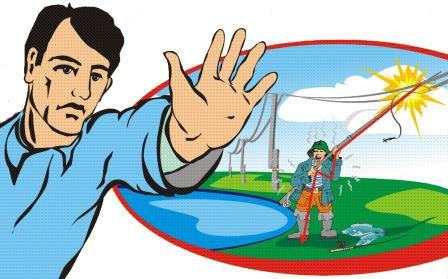 